Materials for a Literacy CenterBy: Larisa Weber 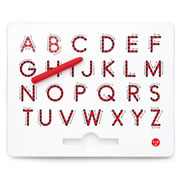 A-Z Magnatab Uppercase  				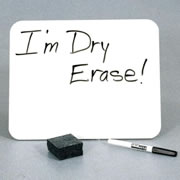 Dry-Erase Marker & Board   				Lowercase Alphabet Letters				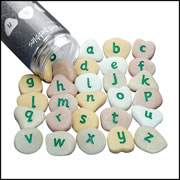 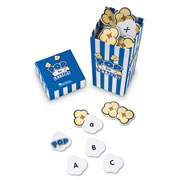 POP for Letters 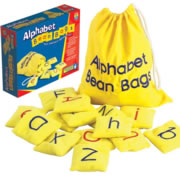 Alphabet Bean Bags 					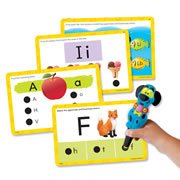 Hot Dots Jr. Alphabet Cards      			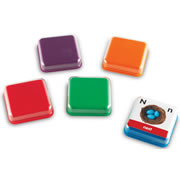 Talk Blocks Set of 5 					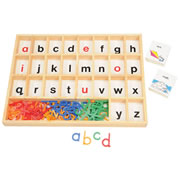 Alphabet Storing Tray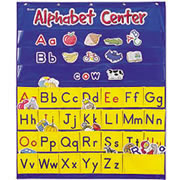 Alphabet Pocket Chart  					 Sight Word Flash Cards					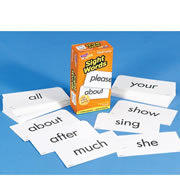 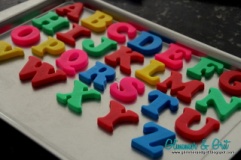  Magnet Tray & Letters					 Tub with lid filled 1/3 up with salt to practice writing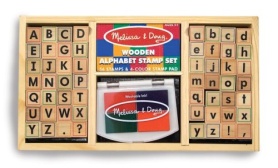  Stamp Letters 						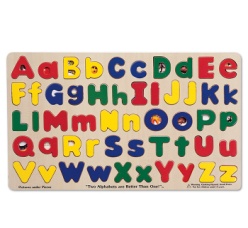  Letter Puzzle 						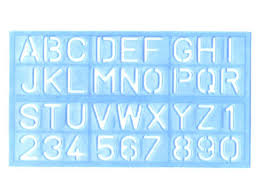  ABC Stencils 						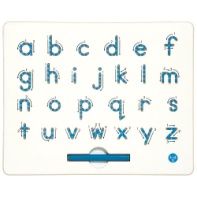  A-Z Magnatab Lowercase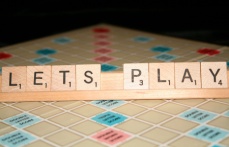  Scrabble 							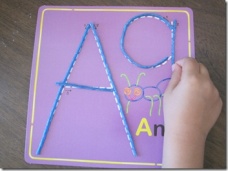  Wiki Sticks 						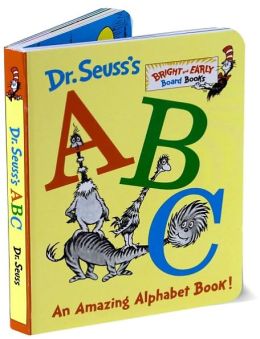  Alphabet Book						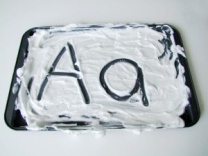 Shaving Cream Letters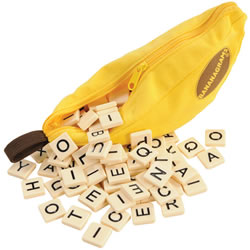 Bananagram Word Game 				